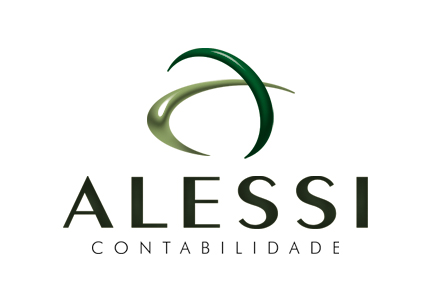 ALESSI CONTABILIDADEPARA NÓS CONTABILIDADE É ISSO: Passar o dia acompanhando os seus negócios com suas metas e sua gente!!AGENDA INFORMATIVA Nº 06/2016CONTRIBUIÇÃO SINDICALA Contribuição Sindical é OBRIGATÓRIA para todos os empregados que participam de uma determinada categoria profissional, independente de serem ou não associados a um sindicato, conforme os artigos 578 e 579 da CLT e artigo 149 da Constituição Federal.A Contribuição Sindical deverá ser recolhida em uma única parcela, até o dia 29/04/2016. O cálculo desta guia é correspondente ao valor de um (01) dia de trabalho do mês de março. Caso recebam alguma guia pelo correio, solicitamos que enviem ao escritório para que seja efetuado o devido cálculo. A guia será entregue juntamente com as guias de imposto e/ou com a folha de pagamento.ATENÇÃO !!!! MUITA ATENÇÃO !!!!A Declaração de Imposto de Renda de Pessoa Física (DIRPF) 2015/2016 está em contagem regressiva. O último prazo de entrega é dia 29/04/2016, mas como não queremos deixar para a última hora, estamos solicitando que todas as pessoas que estejam obrigadas a efetuarem a declaração entrem em contato com o escritório o mais breve possível. Em caso de dúvidas continuamos à disposição.Frederico Westphalen-RS, 28 de Março de 2016.ALESSI CONTABILIDADE